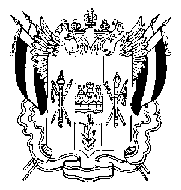 ТЕРРИТОРИАЛЬНАЯ ИЗБИРАТЕЛЬНАЯ КОМИССИЯ Г. ТАГАНРОГАПОСТАНОВЛЕНИЕ  2 августа 2013 г.			 					№ 96-9г. ТаганрогОб образовании избирательных участков в местах временного пребывания избирателей на выборах депутатов Законодательного Собрания Ростовской области пятого созыва.В соответствии с п.2 ст.9 Областного закона от 11.07.2006г. № 515–ЗС «О выборах депутатов Законодательного Собрания  Ростовской области» и в целях создания максимальных удобств для избирателей города Таганрога, территориальная избирательная комиссия.ПОСТАНОВЛЯЕТ:1. Образовать на территории города Таганрога два  избирательных участка в местах временного пребывания избирателей для проведения голосования и подсчета голосов на выборах депутатов Законодательного Собрания  Ростовской области пятого созыва.	2. Утвердить список избирательных участков, описание их границ, номеров, мест нахождения участковых избирательных комиссий и помещений для голосования:	2.1. Избирательный участок № 2622Помещение для голосования: МУЗ «Городская больница скорой медицинской помощи»Место нахождения УИК: Большой проспект, 16, тел. 64-04-84.Описание границ: МУЗ «Городская больница скорой медицинской помощи»	2.2. Избирательный участок № 2623Помещение для голосования: ФКУ СИЗО-2 ГУФСИН России по Ростовской области.Место нахождения УИК: ул. Ленина, 175, тел. 62-43-18.Описание границ: ФКУ СИЗО-2 ГУФСИН России по Ростовской области.	3. Разместить настоящее постановление на официальном Интернет- сайте Территориальной избирательной комиссии города Таганрога Ростовской области.Опубликовать  настоящее постановление в газете «Таганрогская правда».	4.Контроль за исполнением настоящего постановления возложить на секретаря комиссии Т.А. Токареву. Председатель комиссии                                         				О.А. КостюченкоСекретарь комиссии                                             				Т.А. Токарева